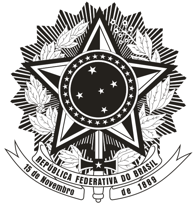 MINISTÉRIO DA EDUCAÇÃOUNIVERSIDADE FEDERAL DE SANTA CATARINACENTRO DE CIÊNCIAS DA SAÚDEPROGRAMA DE PÓS-GRADUAÇÃO EM NUTRIÇÃOANEXO 04 - FORMULÁRIO DE OPÇÃO ÀS VAGAS DE AÇÕES AFIRMATIVAS – EDITAL ANO 2021 – Turma 2021.NOME CANDIDATO (A): 					CPF:NÍVEL DE SELEÇÃO(ME/DO): 					Em relação às vagas de ações afirmativas, declaro minha opção abaixo:Data: ____/____/_______				________________________________                                                        Assinatura do Candidato	Não optante por vagas de ações afirmativas Não optante por vagas de ações afirmativas (      )Optante por vagas de ações afirmativas na modalidadeNegro (Preto ou Pardo) (      )Optante por vagas de ações afirmativas na modalidadeIndígena(      )Optante por vagas de ações afirmativas na modalidadeQuilombola(      )Optante por vagas de ações afirmativas na modalidadeTransexual e/ou Travesti(      )Optante por vagas de ações afirmativas na modalidadePessoa com Deficiência(      )